Notwithstanding the requirements of the MRNA or any affiliated Competition, Possums Netball Club has the following policy in relation to players playing in Possums Teams as a “fill-in”.A “game pass” must be purchased via the Possums Netball Club Registration Page.In fairness to full paying members, a maximum of 3 No. “game passes” may be purchased by an individual in any given season.After the 3rd “game pass” a player must become a fully registered player to continue to play.Following full registration, the player will be available to play finals (as applicable) and have full benefits of Possums Netball Club member.Note this policy does not apply to underage players playing in an older age group (e.g. an Under 11 filling in for an Under 13 team), where the MRNA or appropriate competition rules shall apply.Note that in the event that MRNA or competition that Possums Netball Club has entered employs stricter rules with regard to fill-in players (e.g. only 2 day passes prior to full registration) the stricter rule will apply.This policy will apply to all competitions entered by Possums Netball Club after the policy date.Definitions:Fill-in	In the context of this policy, a fill in is a player that is not affiliated with Possums Netball Club but plays within a Possums Netball Team to make up team numbers on an ad hoc basis.Game Pass	Also referred to as a “single game” or “day” pass, this enables a player to have temporary Netball Victoria membership and competition/ association registration and play for a Possums Netball Club team on an ad hoc basisMRNA	Macedon Ranges Netball Association.  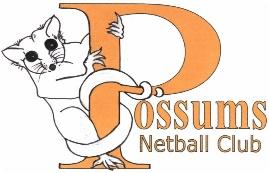 Policy:        Fill-in Players PolicyDate:          DD/MM/YYYYEndorsed by Committee:* Note this policy is subject to committee review as deemed appropriate by the current Executive Committee